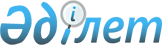 Абай аудандық мәслихатының 2020 жылғы 28 желтоқсандағы 74 сессиясының № 74/768 "2021-2023 жылдарға арналған аудандық маңызы бар қаланың, ауылдардың, кенттердің, ауылдық округтердің бюджеттері туралы" шешіміне өзгерістер енгізу туралы
					
			Мерзімі біткен
			
			
		
					Қарағанды облысы Абай аудандық мәслихатының 2021 жылғы 9 сәуірдегі № 6/70 шешімі. Қарағанды облысының Әділет департаментінде 2021 жылғы 12 сәуірде № 6298 болып тіркелді. Мерзімі өткендіктен қолданыс тоқтатылды
      Қазақстан Республикасының 2008 жылғы 4 желтоқсандағы Бюджет кодексіне, Қазақстан Республикасының 2001 жылғы 23 қаңтардағы "Қазақстан Республикасындағы жергілікті мемлекеттік басқару және өзін-өзі басқару туралы" Заңына сәйкес, Абай аудандық мәслихаты ШЕШІМ ЕТТІ:
      1. Абай аудандық мәслихатының 2020 жылғы 28 желтоқсандағы 74 сессиясының № 74/768 "2021-2023 жылдарға арналған аудандық маңызы бар қаланың, ауылдардың, кенттердің, ауылдық округтердің бюджеттері туралы" шешіміне (нормативтік құқықтық актілерді мемлекеттік тіркеу Тізілімінде № 21992 болып тіркелген, Қазақстан Республикасының нормативтік құқықтық актілерінің электрондық түрдегі эталондық бақылау банкісінде 2021 жылы 6 қаңтарда жарияланған) келесі өзгерістер енгізілсін:
      1–тармақ келесі редакцияда мазмұндалсын:
      "1. 2021-2023 жылдарға арналған Абай қаласының бюджеті 1, 2 және 3 қосымшаларға сәйкес, оның ішінде 2021 жылға келесі көлемдерде бекітілсін:
      1) кірістер – 773 785 мың теңге, оның ішінде:
      салықтық түсімдер – 76 976 мың теңге;
      салықтық емес түсімдер – 984 мың теңге;
      негізгі капиталды сатудан түсетін түсімдер – 0 мың теңге;
      трансферттердің түсімдері – 695 825 мың теңге;
      2) шығындар – 791 674 мың теңге;
      3) таза бюджеттік кредиттер – 0 мың теңге;
      бюджеттік кредиттер – 0 мың теңге;
      бюджеттік кредиттерді өтеу – 0 мың теңге;
      4) қаржылық активтерімен операциялар бойынша сальдо – 0 мың теңге, оның ішінде:
      қаржы активтерін сатып алу – 0 мың теңге;
      мемлекеттің қаржы активтерін сатудан түсетін түсімдер – 0 мың теңге;
      5) бюджет тапшылығы (профициті) – алу 17 889 мың теңге;
      6) бюджет тапшылығын қаржыландыру (профицитін пайдалану) – 17 889 мың теңге:
      қарыздар түсімдері – 0 мың теңге;
      қарыздарды өтеу – 0 мың теңге;
      бюджет қаражаттарының пайдаланатын қалдықтары – 17 889 мың теңге.";
      көрсетілген шешімге 1, 4 қосымша осы шешімге 1, 2 қосымшаға сәйкес жаңа редакцияда мазмұндалсын.
      2. Осы шешім 2021 жылдың 1 қаңтарынан бастап қолданысқа енгізіледі және ресми жариялануға тиіс. 2021 жылға арналған Абай қаласының бюджеті Абай қаласының 2021 жылға арналған жоғары тұрған бюджеттен берілген нысаналы трансферттер
					© 2012. Қазақстан Республикасы Әділет министрлігінің «Қазақстан Республикасының Заңнама және құқықтық ақпарат институты» ШЖҚ РМК
				
      Сессия төрағасы

У. Махмутұлы

      Абай аудандық мәслихатының хатшысы

Д. Сакенов
Абай аудандық
мәслихатының
2021 жылғы 9 сәуірдегі
№ 6/70
шешіміне 1 қосымшаАбай аудандық мәслихатының
2020 жылғы 28 желтоқсандағы
№ 74/768 шешіміне
1 қосымша
Санаты
Санаты
Санаты
Санаты
Сома (мың теңге)
Сыныбы
Сыныбы
Сыныбы
Сома (мың теңге)
Кіші сыныбы
Кіші сыныбы
Сома (мың теңге)
Атауы
Сома (мың теңге)
1
2
3
4
5
І. Кірістер
773 785
1
Салықтық түсімдер
76 976
01
Табыс салығы
5 785
2
Жеке табыс салығы
5 785
04
Меншікке салынатын салықтар
70 621
1
Мүлікке салынатын салықтар
3 145
3
Жер салығы
4 245
4
Көлік құралдарына салынатын салық
63 231
05
Тауарларға, жұмыстарға және қызметтерге салынатын iшкi салықтар 
570
4
Кәсiпкерлiк және кәсiби қызметтi жүргiзгенi үшiн алынатын алымдар
570
2
Салықтық емес түсімдер
984
01
Мемлекеттік меншіктен түсетін кірістер
984
5
Мемлекет меншігіндегі мүлікті жалға беруден түсетін кірістер
984
3
Негізгі капиталды сатудан түсетін түсімдер
0
4
Трансферттердің түсімдері
695 825
02
Мемлекеттік басқарудың жоғары тұрған органдарынан түсетін трансферттер
695 825
3
Аудандардың (облыстық маңызы бар қаланың) бюджетінен трансферттер
695 825
Функционалдық топ
Функционалдық топ
Функционалдық топ
Функционалдық топ
Функционалдық топ
Сома (мың теңге)
Кіші функция
Кіші функция
Кіші функция
Кіші функция
Сома (мың теңге)
Бюджеттік бағдарламалардың әкімшісі
Бюджеттік бағдарламалардың әкімшісі
Бюджеттік бағдарламалардың әкімшісі
Сома (мың теңге)
Бағдарлама
Бағдарлама
Сома (мың теңге)
Атауы
Сома (мың теңге)
1
2
3
4
5
6
ІІ.Шығындар
791 674
01
Жалпы сипаттағы мемлекеттік қызметтер
57 713
1
Мемлекеттiк басқарудың жалпы функцияларын орындайтын өкiлдi, атқарушы және басқа органдар
57 713
124
Аудандық маңызы бар қала, ауыл, кент, ауылдық округ әкімінің аппараты
57 713
001
Аудандық маңызы бар қала, ауыл, кент, ауылдық округ әкімінің қызметін қамтамасыз ету жөніндегі қызметтер
57 713
07
Тұрғын үй- коммуналдық шаруашылық
353 620
3
Елді-мекендерді көркейту
353 620
124
Аудандық маңызы бар қала, ауыл, кент, ауылдық округ әкімінің аппараты
353 620
008
Елді мекендердегі көшелерді жарықтандыру
34 803
009
Елді мекендердің санитариясын қамтамасыз ету
2 720
010
Жерлеу орындарын ұстау және туыстары жоқ адамдарды жерлеу
291
011
Елді мекендерді абаттандыру мен көгалдандыру
315 806
12
Көлiк және коммуникация
375 420
1
Автомобиль көлiгi
375 420
124
Аудандық маңызы бар қала, ауыл, кент, ауылдық округ әкімінің аппараты
375 420
013
Аудандық маңызы бар қалаларда, ауылдарда, кенттерде, ауылдық округтерде автомобиль жолдарының жұмыс істеуін қамтамасыз ету
168 462
045
Аудандық маңызы бар қалаларда, ауылдарда, кенттерде, ауылдық округтерде автомобиль жолдарын күрделі және орташа жөндеу
206 958
14
Борышқа қызмет көрсету
4 917
1
Борышқа қызмет көрсету
4 917
124
Аудандық маңызы бар қала, ауыл, кент, ауылдық округ әкімінің аппараты
4 917
042
Қаладағы ауданның, аудандық маңызы бар қаланың, ауылдың, кенттің, ауылдық округ әкімі аппаратының аудандық (облыстық маңызы бар қаланың) бюджеттен қарыздар бойынша сыйақылар мен өзге де төлемдерді төлеу бойынша борышына қызмет көрсету 
4 917
15
Трансферттер
4
1
Трансферттер
4
124
Аудандық маңызы бар қала, ауыл, кент, ауылдық округ әкімінің аппараты
4
048
Пайдаланылмаған (толық пайдаланылмаған) нысаналы трансферттерді қайтару
4
ІІІ. Таза бюджеттік кредиттеу
0
Бюджеттік кредиттер
0
Санаты
Санаты
Санаты
Санаты
Сома (мың теңге)
Сыныбы
Сыныбы
Сыныбы
Сома (мың теңге)
Кіші сыныбы
Кіші сыныбы
Сома (мың теңге)
Атауы
Сома (мың теңге)
1
2
3
4
5
5
Бюджеттік кредиттерді өтеу
0
01
Бюджеттік кредиттерді өтеу
0
1
Мемлекеттік бюджеттен берілген бюджеттік кредиттерді өтеу
0
Функционалдық топ
Функционалдық топ
Функционалдық топ
Функционалдық топ
Функционалдық топ
Сома (мың теңге)
Кіші функция
Кіші функция
Кіші функция
Кіші функция
Сома (мың теңге)
Бюджеттік бағдарламалардың әкімшісі
Бюджеттік бағдарламалардың әкімшісі
Бюджеттік бағдарламалардың әкімшісі
Сома (мың теңге)
Бағдарлама
Бағдарлама
Сома (мың теңге)
Атауы
Сома (мың теңге)
1
2
3
4
5
6
IV. Қаржы активтерімен операциялар бойынша сальдо 
0
Қаржы активтерін сатып алу 
0
Мемлекеттің қаржы активтерін сатудан түсетін түсімдер
0
Функционалдық топ
Функционалдық топ
Функционалдық топ
Функционалдық топ
Функционалдық топ
Сома (мың теңге)
Кіші функция
Кіші функция
Кіші функция
Кіші функция
Сома (мың теңге)
Бюджеттік бағдарламалардың әкімшісі
Бюджеттік бағдарламалардың әкімшісі
Бюджеттік бағдарламалардың әкімшісі
Сома (мың теңге)
Бағдарлама
Бағдарлама
Сома (мың теңге)
Атауы
Сома (мың теңге)
1
2
3
4
5
6
V. Бюджет тапшылығы (профициті)
- 17 889
VІ. Бюджет тапшылығын қаржыландыру (профицитін пайдалану)
17 889
Қарыздар түсімдері
0
Қарыздарды өтеу
0
Бюджет қаражаттарының пайдаланылатын қалдықтары
17 889Абай аудандық
мәслихатының
2021 жылғы 9 сәуірдегі
№ 6/70
шешіміне 2 қосымшаАбай аудандық мәслихатының
2020 жылғы 28 желтоқсандағы
№ 74/768 шешіміне
4 қосымша
Атауы
Сома (мың теңге)
1
2
Барлығы
74 678
Аудандық бюджеттен ағымдағы нысаналы трансферттер
74 678
Аудандық маңызы бар қала, ауыл, кент, ауылдық округ әкімінің қызметін қамтамасыз ету жөніндегі қызметтер
9 504 
Елді мекендерді абаттандыру мен көгалдандыру
65 174